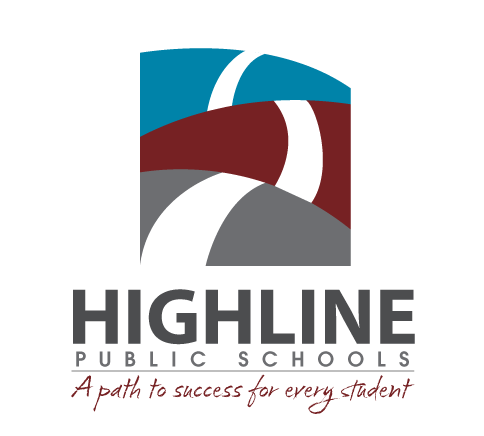 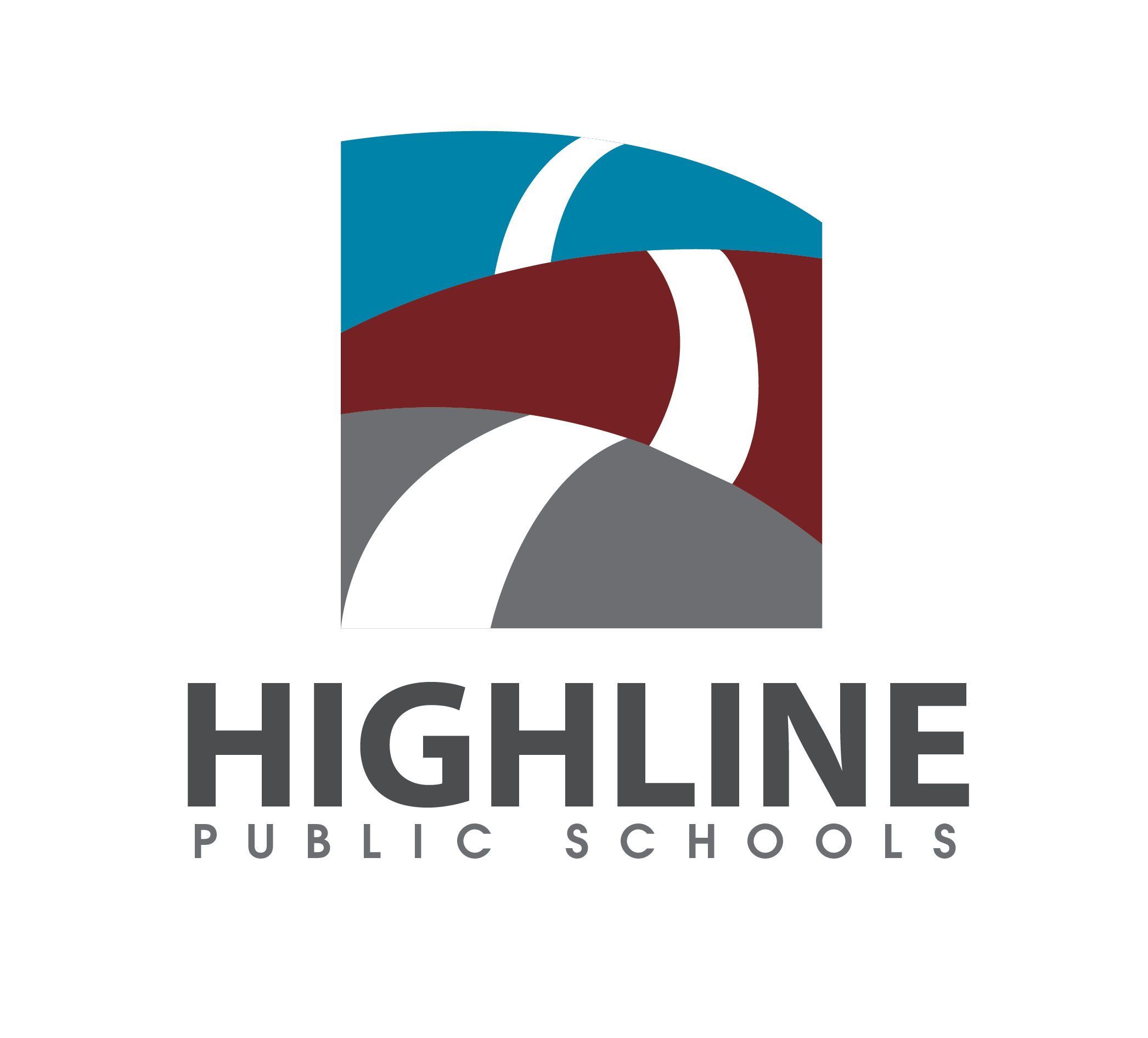 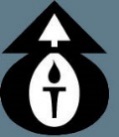 As described in Administrative Salary Schedule 1  administrative personnel are eligible for up to $1,800 per person, per contract year for professional development.  Requests must be submitted and approved in advance by the immediate supervisor and the Human Resources Office for reimbursement.   The contract year begins July 1st and ends June 30thth of each year.  Requests must be submitted and paid for prior to August 31st of each year or funds will posted to the next schools year’s allocation. For approval and reimbursement, please attach all registrations and/or receipts to this application. If a purchase order has been utilized, please include a copy of the completed purchase order and with the appropriate  number.Please send completed form and all supporting documents to Human ResourcesQuestions, please call (206) eMPLOYEE INFORMATIONeMPLOYEE INFORMATIONeMPLOYEE INFORMATIONeMPLOYEE INFORMATIONeMPLOYEE INFORMATIONeMPLOYEE INFORMATIONeMPLOYEE INFORMATIONEmployee Name:      Employee Name:      Employee Name:      Employee Name:      Employee Name:      Employee Name:      Employee Name:      Address:      Address:      Address:      Address:      Address:      Address:      Address:      Name of Supervisor      Name of Supervisor      Name of Supervisor      Name of Supervisor      Name of Supervisor      Name of Supervisor      Name of Supervisor      Work Phone Number      Work Phone Number      Work Phone Number      Work Phone Number      ID Number      ID Number      ID Number      Class informationClass informationClass informationClass informationClass informationClass informationClass informationCourse /Workshop/ Title /No.Course /Workshop/ Title /No.Course /Workshop/ Title /No.Course /Workshop/ Title /No.Course /Workshop/ Title /No.Course /Workshop/ Title /No.Course /Workshop/ Title /No.Location of Course/ WorkshopLocation of Course/ WorkshopLocation of Course/ WorkshopDates of ClassDates of ClassDates of ClassDates of Class     to           to           to           to      Cost of ClassCost of ClassTravel Costs Travel Costs Travel Costs Travel Costs Travel Costs TuitionLodgingLodgingLodgingLodgingRegistrationMileageMileageMileageMileageSuppliesRefund Per MileRefund Per MileRefund Per MileRefund Per MileMaterialsOther Ex. (itemize on back)Other Ex. (itemize on back)Other Ex. (itemize on back)Other Ex. (itemize on back)TotalTotalTotalTotalTotal                                                                                                            Grand Total:                                                                                                            Grand Total:                                                                                                            Grand Total:                                                                                                            Grand Total:                                                                                                            Grand Total:                                                                                                            Grand Total:                                                                                                            Grand Total:I hereby certify under penalty of perjury that this is a true and correct claim for necessary expenses incurred by me and that no payment has been received by me on account thereof.Signature of Applicant:                                                                           Date: I hereby certify under penalty of perjury that this is a true and correct claim for necessary expenses incurred by me and that no payment has been received by me on account thereof.Signature of Applicant:                                                                           Date: I hereby certify under penalty of perjury that this is a true and correct claim for necessary expenses incurred by me and that no payment has been received by me on account thereof.Signature of Applicant:                                                                           Date: I hereby certify under penalty of perjury that this is a true and correct claim for necessary expenses incurred by me and that no payment has been received by me on account thereof.Signature of Applicant:                                                                           Date: I hereby certify under penalty of perjury that this is a true and correct claim for necessary expenses incurred by me and that no payment has been received by me on account thereof.Signature of Applicant:                                                                           Date: I hereby certify under penalty of perjury that this is a true and correct claim for necessary expenses incurred by me and that no payment has been received by me on account thereof.Signature of Applicant:                                                                           Date: I hereby certify under penalty of perjury that this is a true and correct claim for necessary expenses incurred by me and that no payment has been received by me on account thereof.Signature of Applicant:                                                                           Date: Supervisor’s Signature: Supervisor’s Signature: Supervisor’s Signature: Supervisor’s Signature: Supervisor’s Signature: DATE:DATE:Human Resource Signature: Human Resource Signature: Human Resource Signature: Human Resource Signature: Human Resource Signature: DATE:DATE:Budget Number:    0320---5722            ()                                                                  Budget Number:    0320---5722            ()                                                                  Budget Number:    0320---5722            ()                                                                  Budget Number:    0320---5722            ()                                                                  Budget Number:    0320---5722            ()                                                                  Budget Number:    0320---5722            ()                                                                  Budget Number:    0320---5722            ()                                                                  